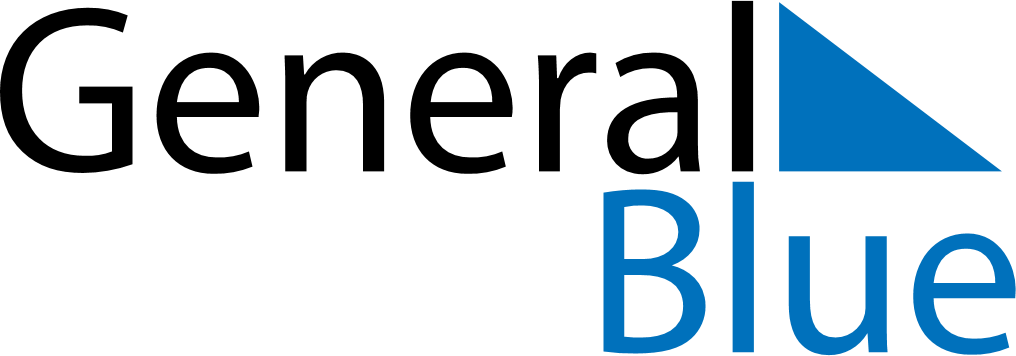 October 2024October 2024October 2024October 2024October 2024October 2024MozambiqueMozambiqueMozambiqueMozambiqueMozambiqueMozambiqueMondayTuesdayWednesdayThursdayFridaySaturdaySunday123456Peace and Reconciliation Day78910111213141516171819202122232425262728293031NOTES